OBSAH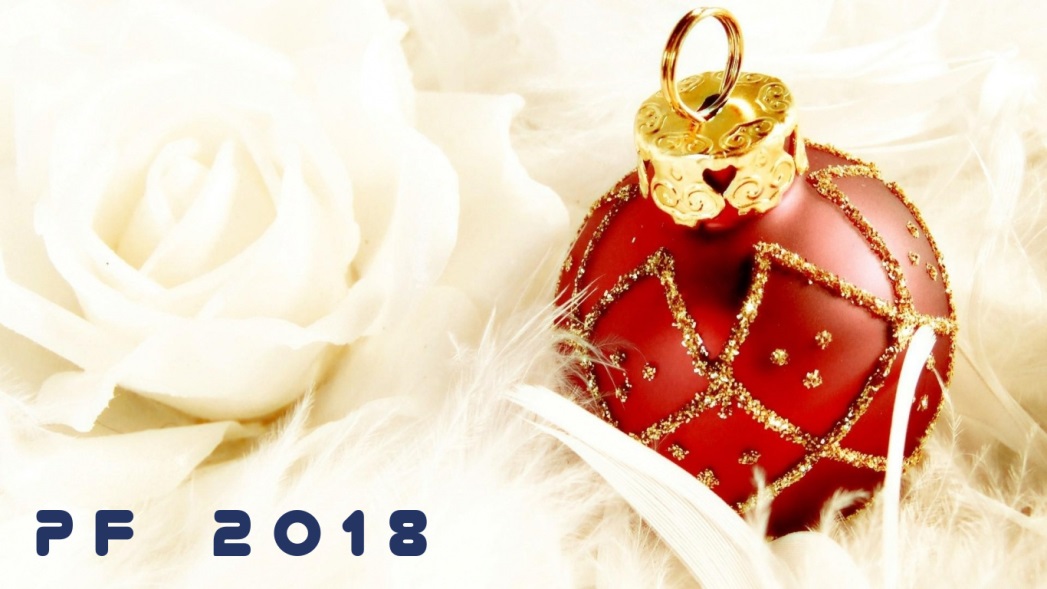 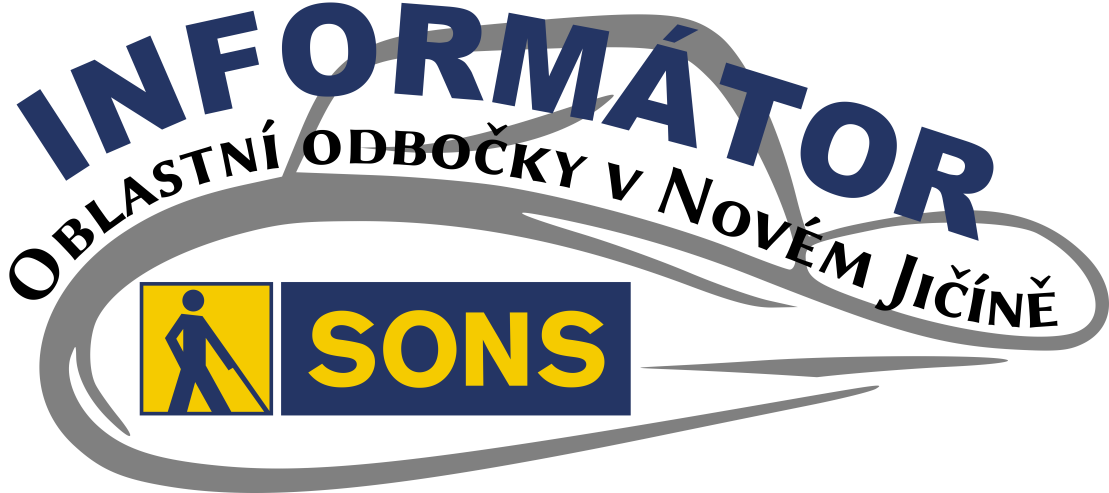 02 - Co se událo06 - O festivalu DUN15 - DUN ve Frenštátu17 - Návštěva u záchranářů22 - „Americký sen“31 - Exkurze v Hyundai33 - Přivítání léta34 - Výlet na Lysou Horu36 - Jízdy poslepu37 - Rozloučení s létem41 - Rekondice v Losinách53 - Bílá pastelka 201755 - Beseda s SPO56 - Kalendáře a Zora 201857 - Dovolená a PF 201858 - Tajemství hlíny - 18. 1.Co se událoMilí čtenáři,rok je již téměř fuč a my jsme pro Vás připravili shrnutí téměř celého letošního roku. Informátor je doplněn i o další články, které jsme k nejzajímavějším akcím připravili, pro ty kteří se našich aktivit nemohli zúčastnit.Dotýkám se horPo setkání odboček v Příboře, které se uskutečnilo začátkem února, proběhla 17. února v klubovně Centra pro zdravotně postižené v Novém Jičíně velmi zajímavá akce s hojnou účastí a to Beseda s nevidomým horolezcem Honzou Říhou.Všichni jsme se nechali uchvátit vyprávěním Honzy o tom, jak se jako nevidomý k horolezectví dostal, jakých úžasných úspěchů dosáhl a co vše musel překonat.Honza je velmi charizmatický mladý muž. Jde houževnatě za svým cílem, plný touhy a síly plnit si své sny i přes svůj handicap.Myslím, že je velkým vzorem nejen pro zrakově postižené a dokazuje, že když člověk chce, dokáže překonávat překážky a směřovat stále výš. Svou houževnatost a cílevědomost dokazuje Honza i ve svém zaměstnání. Roznáší poštu na Pražském hradě a denně vstává ve čtyři hodiny ráno, aby se dostal včas do práce. Pracuje na plný úvazek, přesto i sportuje a čas si najde i na charitu. Založil charitativní běh „Od nevidím do nevidím“, jehož výtěžek jde na podporu dětských domovů.Besedu s Honzou Říhou si můžete poslechnout ze záznamu na našich webových stránkách. Na nich naleznete také odkazy na další články, videa a rozhovory s Honzou Říhou.Přednáška Podané ruce o canisterapiiV březnu, konkrétně ve čtvrtek 23. k nám na odbočku zavítaly pracovnice spolku Podané ruce se svými zvířecími pomocníky. Jde o spolek, zabývající se canisterapií. Canisterapie je léčebné využití speciálně vycvičených psů. Jak taková terapie probíhá, co vše musí pes umět, jaké zkoušky splnit a jak se tyto dovednosti cvičí, nejen o tom bylo jejich velmi poutavé vyprávění.Poslední březnový den proběhlo oblastní shromáždění. Konalo se v prostorách klubovny Centra pro zdravotně postižené v Novém Jičíně a svou přítomností nás poctil také náš nejvyšší a to sám pan prezident Mgr. Václav Polášek. Členové byli seznámeni se zprávami o činnosti a hospodaření oblastní odbočky za rok 2016. Prezident Polášek seznámil přítomné s aktuálně řešenými záležitostmi např. ve věci nepřekládání cizojazyčných sdělení zejména ve zpravodajství ČT, nebo problému EET ve vztahu k nevidomým. Nastínil i vizi do budoucnosti našeho spolku.Duben roku 2017 se nesl především v duchu festivalu Dny umění nevidomých na Moravě. Proběhly tři koncerty a jedna výstava. V sobotu 8. dubna vystoupil v Domě kultury v Kopřivnici hudební soubor KyklopBand. V pátek 28. a v sobotu 29. dubna proběhly koncerty Radka Žaluda za klavírního doprovodu Sergeje Perepliatnyka v modlitebně Českobratrské církve evangelické v Janáčkových sadech v Novém Jičíně a v Domě kultury ve Frenštátě pod Radhoštěm. Malé ohlédnutí za festivalem na Novojičínsku najdete i v informátoru.Tým SONS N. JičínČlánek o festivalu DUN na MoravěPoslechněte si článek na zdrojové stránce článku, časopisu Český bratr (ČB 5/2017):1. Rozhovor s Martinem Hyvnarem2. DUN pohledem faráře P. PrejdyZrakový handicap není překážkou
v umění ani v humoruMartin Hyvnar je od roku 2006 sociální pracovník ve Sjednocené organizaci nevidomých a slabozrakých ČR, z. s. v oblastní odbočce v Novém Jičíně. Je ženatý, s manželkou Zuzanou mají malou šestiměsíční holčičku Jitušku. Mezi jeho koníčky patří cyklistika, četba, vaření, procházky, hudba, cestování. Váží si pracovitých, kreativních, čestných a nesobeckých lidí, zapálených pro dobrou věc. Nemá rád věčné stěžovatele a lidi, co více namluví, než udělají.Fotky z festivalu od roku 2016
jsou k vidění na našem webu:
www.sonsnj.cz/cz/fotogalerieTématem našeho rozhovoru byla přehlídka umělecké činnosti zrakově postižených umělců, kterou Martin organizuje.Martine, co jsou Dny umění nevidomých na Moravě? Tento festival je přehlídkou umělecké činnosti zrakově postižených umělců. Sjednocená organizace nevidomých a slabozrakých ČR, z. s. a její oblastní odbočky jej pořádají v moravských městech již 23 let. V Novém Jičíně se koná s podporou zdejšího evangelického sboru od roku 2011. Hlavní myšlenkou je ukázat, že zrakový handicap není překážkou k tomu, aby člověk mohl v umělecké činnosti dosáhnout výsledků srovnatelných s lidmi, kteří žádné postižení nemají. Většina účinkujících má za sebou vystoupení s uznávanými hudebními tělesy, jako například s Českou filharmonií. Mnozí se umisťují i na předních místech v domácích i zahraničních soutěžích.Kde všude se festival v našem kraji koná? Novojičínská část festivalu v tomto roce začala 8. dubna v Kopřivnici, kde vystoupil KyklopBand, což je skupina složená z nevidomých a slabozrakých umělců a jejich vidících kolegů s repertoárem jazzových, rockových, rokenrolových i populárních písní. 28. dubna vystoupil v Novém Jičíně nevidomý zpěvák Radek Žalud s klavírním doprovodem Sergeje Perepliatnyka s repertoárem muzikálových písní. Tentýž den byla zahájena i výstava reprodukcí obrazů anglického zrakově postiženého malíře Jonathana Huyleye. 29. dubna pak ve Frenštátě pod Radhoštěm uzavřel novojičínskou část festivalu opět Radek Žalud. V Moravskoslezském kraji probíhají i další kulturní akce v Ostravě, dále pak v Třinci, Opavě, Orlové a Havířově.Jaké umělce zveš? Jedná se jen o muzikanty? Účinkující jsou většinou z řad absolventů Konzervatoře Jana Deyla pro zrakově postižené v Praze. Od roku 2011 se publiku v Novém Jičíně představili Petr Bazala (klavír a akordeon), vokální trio Makabara, klavíristka Ráchel Skleničková, zpěvačka Alena Schutová. Od roku 2015 probíhají i výstavy reprodukcí obrazů zrakově postižených malířů: Sally Booth 2015 (Anglie), Silja Korn 2016 (Německo).A kdo tvoří publikum? V Novém Jičíně jsou hudební večery hojně navštěvovány zejména členy místního evangelického sboru. Přidávají se k nim i členové našeho spolku i další veřejnost. Pravidelně koncerty navštěvují i zástupci vedení města.Myslíš, že mají nevidomí umělci něco společného? Určitě velkou vůli a píli, životní optimismus a nadhled. Opravdu je na nich vidět, že hudba je velmi baví a hluboce ji prožívají.Jak večery probíhají? Nechceme, aby se jednalo jen o klasický koncert. Přestávky vyplňujeme krátkým moderovaným rozhovorem s účinkujícím, dotazy pokládá i publikum. A musím říci, že se lidé nebojí zeptat. Po hudebním večeru pak následuje občerstvení, kde je opět prostor pro rozhovor.U nás ve sboru v Novém Jičíně děláme festival už posedmé. Jak spolupráci vnímáš? Je festivalový večer v modlitebně nějak jiný? Myslím, že se nám společně povedlo založit pěknou tradici, která obohacuje obě naše společenství. Když jsme před třemi lety poprvé v modlitebně instalovali výstavu, měli jsme trochu obavu, jak budou členové sboru abstraktní obrazy vnímat. S negativními ohlasy jsme se ale dosud nesetkali. Festivalové večery v modlitebně jsou určitě jiné než třeba v sále kulturního domu. Je zde hezké prostředí, výborná akustika, ale hlavně vřelí a přátelští lidé, kteří nás hezky přijali. Za to děkujeme.Pár let už také spolupracujeme při Noci kostelů. Pověz k tomu něco… Při Noci kostelů jsme měli program s názvem „15 minut v kůži slepce“; zájemci si mohli sami na sobě vyzkoušet různé pomůcky pro nevidomé. Další rok jsme tady měli střelbu speciální laserovou pistolí se zvukovým naváděním na terč. A loni chůzi s bílou holí s klapkami na očích okolo fary a potom jízdu na tandemovém kole. O nevidomých jsme také promítali krátké filmy.A na závěr trochu osobněji. Ty sám nejsi členem evangelického sboru, ale několikrát jsi tady byl na bohoslužbách nebo i jindy. Jak na tebe prostředí evangelické církve působí? Jako otevřené společenství přátelských lidí. Taková jedna velká rodina. A líbí se mi, co všechno tady děláte. Myslím, že se v tom najde opravdu každý.Ptal se Pavel Prejda.DUN na Moravě pohledem farářeVzpomínám si, že na začátku jsem měl trochu obavy. Jaká bude komunikace s nevidomými umělci? Kdo bude tvořit publikum takového zvláštního festivalu? Jak to přijme sbor? Uběhlo sedm let a z koncertů, právě i díky skvělému přijetí ze strany sboru, se stala tradice.A tady je několik vzpomínek:V roce 2011 jsme pozvali Petra Bazalu, téměř nevidomého hráče na klavír a akordeon. Výborný muzikant, který jako by svůj zrakový handicap ani nevnímal. Hraje, cestuje po světě, poznává nové kultury a fotografuje!!! Že téměř nevidí? To není na závadu! Tři děvčata se zrakovým postižením: Maruška, Katka a Bára – trio Makabara. Píše se rok 2013. Po úspěšném koncertu sedíme na zahradě, jíme pizzu, resp. hledáme ji rukama na stole a já zjišťuji, že nevidomí lidé mají úžasný smysl pro humor. To potvrzuje i kapela Kyklopband z Olomouce. Hlášky typu: „Jak to vidíš?“ a „Uvidíme!“ létají modlitebnou. Dobrá nálada ovládla prostor. A když vedoucí kapely začne v jednu chvíli hovořit směrem k oknům místo k posluchačům, ozve se přátelský smích. Úžasná klavíristka Ráchel Skleničková. Nádherný koncert a potom rozhovor o hudbě i víře. A když jsme ji večer zavedli do podkrovního pokoje ke spaní, řekla nám: „Hlavně si tady všude pozhasínejte, ať zbytečně neplatíte. Však já si poradím.“ A usmála se. Tak jsme pozhasínali a nechali ji tam stát v naprosté tmě. Byl to hodně zvláštní pocit.Pavel PrejdaDUN poprvé ve Frenštátu p. R.V sobotu 29. dubna proběhl v malém sále Domu kultury ve Frenštátě pod Radhoštěm koncert Radka Žaluda s fenomenálním klavírním doprovodem světově uznávaného klavíristy Sergeje Perepliatnyka.Přes nižší účast diváků, jejíž příčinou mohlo být jak teplé slunečné počasí, které po dlouhém studeném deštivém období lákalo užít si procházku, výlet či konečně začít s jarními pracemi na zahrádkách. Tak prodloužený víkend, který spousta lidí využila k relaxaci a návštěvám vzdálenějších příbuzných a přátel. Možná i první ročník konání koncertu ve Frenštátě, či potřeba lepší propagace. Ať už to bylo jakkoliv, ti, kdo se koncertu zúčastnili, rozhodně nebyli zklamaní. Ba naopak.Radek Žalud nás okouzlil svým příjemně zabarveným hlasem a vtipnými glosami. Pobavil nás i dojal jak repertoárem árií vážné hudby, tak krásnými písněmi z muzikálů. Dokonce jsme si s ním i zazpívali královnu všech písniček autora Karla Hašlera – Tu naši písničku českou. Sergej Perepliatnyk předvedl naprosto fenomenální hru na klavír. Nejen při jeho sólu šel mráz po zádech a tajil se dech. Koncert byl krásný s milou a příjemnou atmosférou a my děkujeme oběma protagonistům a také městu Frenštát pod Radhoštěm a zaměstnancům Městského kulturního střediska za možnost koncert uspořádat a jejich pomoc při přípravě a propagaci. Doufáme, že se nám podaří koncert uspořádat i v příštím roce a je pro nás výzvou zaujmout pro příště větší část frenštátské veřejnosti. Frenštátská akce však nebyla jedinou naší aktivitou v rámci Dnů umění nevidomých na Moravě. 8. dubna v Kopřivnici vystoupila skupina Kyklop Band s repertoárem populárních i popových písní. 28. dubna pak proběhl Hudební večer s R. žaludem a S. Perepliatnykem v Novém Jičíně, jehož součástí bylo i zahájení výstavy reprodukcí Jonathana Hugsleyho. Všechny aktivity se konaly s finanční podporou Moravskoslezského kraje, měst Nový Jičín, Kopřivnice a Frenštát p. R.. Partnerem akce byla i společnost Varroc Lighting Systém, s. r. o.Návštěva u záchranářůPřesto, že nám počasí koncem dubna zrovna moc nepřálo, vydali jsme se i přes občasné dešťové a sněhové přeháňky na další exkurzi. Tentokrát jsme ve čtvrtek 20. dubna zavítali do Ostravy Zábřehu do Krajského operačního střediska Zdravotnické záchranné služby Moravskoslezského kraje. Velmi ochotně se nám věnoval pan Martin Gorný DiS..Nejprve jsme v zasedací místnosti s výhledem přímo na pracoviště operátorů, shlédli dokumentární film. Dozvěděli jsme se, jak vznikla myšlenka zřídit centrální operační středisko pro všechny tři záchranné složky (zdravotní záchranáře, policii a hasiče). Ve zkratce jsme prošli celým procesem rozhodování, kde takovéto středisko zřídit, přes konečný výběr již postavené a v té době nevyužité chátrající budovy stojící naproti vlakové zastávce Stodolní. Viděli jsme, jak se budova postupně přestavovala a vybavovala nejmodernější technikou, počítačovými sítěmi a záložními zdroji pro případ výpadku proudu nebo jiných nepříznivých událostí. Zdravotnická záchranná služba Moravskoslezského kraje zahájila provoz centralizovaného operačního pracoviště v Ostravě počátkem ledna 2011. Šest někdejších operačních středisek, které byly dislokovány v jednotlivých okresech a rovněž na Centru tísňového volání Ostrava, zaniklo. Operační řízení záchranné služby tedy převzalo jedno, krajské zdravotnické operační střediskoPo dokumentu nám pan Gorný předvedl prezentaci reálného fungování operačního střediska. Nenávratně pryč jsou doby, kdy si dispečerka vystačila s telefonem a radiostanicí značky Tesla, jak to všichni známe ze seriálu Sanitka. Dnešní zdravotnická operační střediska jsou vybavena moderními technologiemi a práce zde klade nároky na zvládnutí jejich obsluhy.Operátorka záchranné služby však zároveň musí být zdravotnický profesionál se středoškolským vzděláním. Tísňové linky obsluhují pracovníci, kteří mají praxi v urgentních oborech, pracovali na jednotkách intenzivní péče či anesteziologicko-resuscitačních odděleních. Řada z nich má rovněž zkušenost s prací ve výjezdových skupinách záchranné služby. Operátorky a operátoři se musejí dále celoživotně vzdělávat, znát novinky v oboru přednemocniční neodkladné péče a první pomoci. Operační středisko plní ještě celou řadu dalších úkolů. V případě přímého ohrožení života radí sestry-operátorky volajícímu, jak správně poskytnout laickou první pomoc a co dělat do příjezdu posádky. V případech, kdy došlo k náhlé zástavě srdeční činnosti, provádí operátorka tzv. Telefonicky asistovanou neodkladnou resuscitaci (TANR) a krok za krokem vede osoby na místě události k nezbytným úkonům a oživovacím pokusům, především k  masáži srdce. Pokud je to možné, zůstává s volajícím v kontaktu až do okamžiku, kdy k postiženému dorazí sanitka.Operátorka je s posádkou v radiovém a telefonickém spojení. Díky systému tzv. statusů má přehled o tom, v jaké fázi výjezdu právě příslušná výjezdová skupina je (např. ještě jede k pacientovi, pracuje na místě, předává postiženého v nemocnici a podobně).Operátorky také zajišťují přijetí posádky s pacientem na příslušném oddělení či ambulanci v nemocnici. V případě vážných událostí předávají informace o aktuálním zdravotním stavu postiženého, aby se cílové pracoviště mohlo na jeho příjezd co nejlépe připravit. Operační středisko rovněž udržuje spojení s ostatními složkami Integrovaného záchranného systému a zajišťuje jejich informování v situacích, které vyžadují společný zásah.Pan Gorný velmi vstřícně odpovídal na všechny naše otázky. Dostali jsme také konkrétní rady, jakým způsobem nejlépe zavolat záchranné složky v případě ohrožení zdraví. Jak nejlépe komunikovat s operátory a pomoci jim zorientovat se v nastalé situaci a správně rozhodnout o vyslání potřebných záchranných složek. Byli jsme informováni o existenci speciální aplikace Záchranka pro chytré mobilní telefony, která pomůže přesně lokalizovat polohu zraněného člověka a zkrátit tak dobu příjezdu záchranářů. O této aplikaci zjišťujeme další podrobnosti a budeme vás o ní informovat blíže.Tato exkurze se všem účastníkům velmi líbila. Přesto však doufáme, že zde získané informace nebudeme nuceni využít.Příjemnou tečkou na závěr byla návštěva francouzské palačinkárny, kde jsme ochutnali výbornou cibulovou polévku a dle chuti palačinky se sladkou nebo slanou náplní.„Americký sen“V pátek 26. května dopoledne jsme se sešli před muzeem ve Frenštátě pod Radhoštěm. Čekala nás přednáška o vystěhovalectví frenštáčanů do Ameriky. Velmi mile nás přivítali pan Martin Trubač a paní Eva Porubová.Usadili jsme se až na půdě muzea, kde je pohodlná přednášková místnost. Pan Trubač nám zde přednesl svou prezentaci na téma vystěhovalectví a paní Porubová jeho přednášku velmi pěkně doplnila zpěvem autentických písní a svými vzpomínkami na návštěvu vystěhovalecké komunity v Texasu.Historicky prvním doloženým emigrantem byl Augustin Herrman v roce 1633, New Amsterdam, Maryland. Dále moravští bratři, 1741, Betlehem, Pennsylvanie. V Texasu se první moravští osadníci usídlili v roce 1854.Příčinami odchodu obyvatel Frenštátu a okolí do Ameriky byla především neúroda (po roce 1846). Dále epidemie (tyfus – 1848, cholera – 1866) a v neposlední řadě i změna ekonomické situace – nástup mechanizace, zánik hamernictví, dřevařství.Zápis z kroniky z Bordovic:„V roce 1847 byl velký hlad, poněvadž v roce 1846 byla velká neúroda. Lidé sbírali kopřivy, řeřichu a vařili je. Mnozí stromovou kůru mleli a míchali ji s otrubami, které za drahé peníze kupovali a pekli placky. Z toho povstaly mnohé nemoci, hlavně tyfus.V letech 1853-1912 bylo celkem zaznamenáno 668 vystěhovalců z Frenštátu p. R. emigrovat do Ameriky nebylo v té době nijak jednoduché. Lidé museli vlastnit legitimační kartu a cestovní pas. Tyto doklady vystavovalo okresní hejtmanství V Místku, jejich platnost byla 3 roky a museli splnit určité podmínky. Bylo to vyrovnání dluhů a daní vůči státu. U mužů splnění vojenské služby, která do roku 1868 trvala 8 let, později 3 roky. Důležité bylo i potvrzení o bezúhonnosti, které vystavoval farář. Vystěhovalecký pas zbavoval nároku na rakouské občanství a domovské právo.Z žádosti Františka Maraka z Tiché o vystěhování, podané 4. ledna 1855:Dostalo se nám poučení, jak nebezpečný krok děláme, když svou nynější, ač skromnou, živnost opouštíme a nejistou v novém světě hledat chceme. Dále jsme byli upozorněni, že tímto krokem se zříkáme možnosti se do Rakouska vrátiti, práva občana rakouského i práva pas nazpět obdržeti. Bude tedy jen naše vina, když nám bude později přání domů se navrátiti odepřeno, byt' jen na krátkou dobu k návštěvě rodiny. A kdybychom se pokusili do Rakouska vkrást, budeme vyhoštěni. Žadatel o vystěhování musel prokázat, že má finanční prostředky na cestu. Minimální částka byla 140 zlatých. Zdrojem financí byl většinou prodej veškerého majetku a také finanční podpora rodinných příslušníků z Ameriky. Náklady na cestu byly přibližně 60 zlatých (poplatek za přeplavbu, cesta do Brém, noclehy, nákup potřebných věcí a jídla).Přeprava emigrantů lodí probíhala v 1. polovině 19. století neregulovaně. Lidé cestovali v přeplněných lodích za úděsných hygienických podmínek. Trápil je nedostatek jídla i pitné vody. Lidé umírali podvýživou a především kvůli epidemiím nakažlivých nemocí. Úmrtnost v první emigrantské vlně byla až 50%. Z těchto důvodů byly stanoveny povinnosti přepravce a to především rozdělení prostoru (20 lůžek), zásoby jídla na 3 měsíce. Také cestující museli před nástupem na loď splnit určité podmínky. Převážet mohli pouze 1 bednu (1x1,6 m). Museli mít vlastní peřiny, slamníky, příbory a nádobí. TexasStát osamělé hvězdy je rozlohou druhý největší stát USA. Má 25 mil. obyvatel a jeho hlavní město Austin. Největším městem je Houston. Původně byl kolonií Nové Španělsko, jež byla součástí Mexika (1821-1836). Od roku 1845 patří k USA. Zde žije nejrozsáhlejší moravská komunita. Přibližně 150 tisíc občanů uvádí český původ. Z toho 80% z Moravy. Největší počet vystěhovalců pocházelo z Frenštátu p. R.Začátky byly pro emigranty velmi těžké. Přijeli do pustiny a museli tvrdě pracovat, aby si postavili domy, vyklučili pole a zasadili první plodiny (bavlnu a kukuřici). Jejich strádání a tvrdá práce byly odměněny bohatou úrodou a po pár letech se již emigrantům dařilo dobře. Po několika letech si mohli zažádat o státní občanství.Krajanské osady v Texasu a významné osobnosti: okres Fayette – Fayetteville, Hostyn, Praha, Dubina okres Lavaca – Breslau, Moravia, Velehrad okres Burleson – Frenstat, Caldwell okres Austin - FrydekVýznamnou osobností z řad emigrantů byl kněz Josef Chromčík (1845-1910). Pocházel od Olomouce, působil v Lichnově a Ženklavě. V roce 1872 odjel na žádost krajanů do Texasu, kde působil jako duchovní . Je pohřben ve Fayetteville.Augustin Hajdušek (1845-1929) se narodil v Mniším. Do USA se vystěhoval v roce 1856 a během občanské války r.1865 vstoupil do armády Konfederace. Vystudoval práva a učitelství a v letech 1884-1890 působil jako okresní soudce ve Fayette. Založil časopis Svoboda.Nejvíce osob, hlásících se k českému původu žije podle sčítání obyvatel v roce 2000 v Texas u (155 855), Illinois (123 708), Wisconsinu (97 220), Minnesotě (85 056), Nebrasce (83 462) a Californii (77 673).Z dalšího programu - Člunek zpíváPo přednášce jsme se vydali na obhlídku expozice Člunek zpívá. Tkalcovství již od 17. století přinášelo obživu většině obyvatel chudého podhorského městečka Frenštátu a jeho okolí. Len byl odolná plodina a v této oblasti se mu jako jedné z mála dobře dařilo. Jeho zpracováním bylo pomocí vřeten a později kolovratů získáváno vlákno. Z něj se pak na stavech tkaly látky. S příchodem bavlny a mechanizace výroby ruční výroba látek postupně zaniklaMuzeum TrojanoviceZ muzea jsme se vydali do restaurace U dobrého lva na oběd. Autobusem jsme se přesunuli do Trojanovic k památníku Bratří Strnadlů a Jana Knebla. Ten byl postaven v letech 1985-1989 obcí Trojanovice podle návrhu architekta Aleše Krkošky. V přízemí je ve zkratce zachycena historie obce Trojanovice (např. kopie pečeti z roku 1766) a způsob života v minulosti. K vidění je také historický kroj, dvě sochařská díla od Jana Knebla (busta spisovatele Bohumíra Četyny, alegorie hospodářské krize) a Valašský betlém z roku 1930 od Josefa Knězka. Na místě památníku stála dříve dřevěná chalupa z roku 1757. V ní se v roce 1866 narodil sochař Jan Knebl i jeho synovci: v roce 1906 spisovatel Bohumír Četyna, 1910 malíř Antonín Strnadel, v roce 1912 spisovatel Josef Strnadel a v roce 1919 Václav Strnadel. V roce 1998 byla poblíž památníku vystavěna roubená zvonička.V roce 2002 byla na místě stodoly přistavěna nová roubenka, kterou projektoval Ing. arch. Aleš Jílek.O historii Trojanovic a pasekářství nám velmi pěkně povyprávěl pan Drahomír Strnadel. Prohlédli jsme si výstavu a v roubence nás čekalo překvapení v podobě právě probíhající výstavy dřevěných modelů chalup. Výklad o historii Trojanovic nás velmi zaujal a rádi bychom památník navštívili znova a poslechli si další vyprávění o životě lidí v Trojanovicích a okolí v minulých stoletích.Exkurze v automobilce HyundaiČerven začal velmi zajímavou exkurzí do automobilového závodu Hyundai v Nošovicích. O tuto exkurzi byl velký zájem z řad našich členů a tak jsme přepravu na místo zajistili mikrobusem. Ten nás zavezl do průmyslové zóny v Nošovicích, kde nás po exkurzi i vyzvedl.Nutno říci, že jsme už od začátku žasli nad hezky upraveným prostředím tohoto průmyslového areálu, ale především provozu samotné automobilky. Po jejím areálu jsme se pohybovali ve speciálním vláčku, s ochrannými brýlemi, reflexními vestami a přenosovým zařízením se sluchátky zavěšeným na krku. Nikdo nesměl z vláčku kvůli bezpečnosti vystrčit ani nos a velký důraz byl kladen především na zákaz fotografování v objektu a to pod hrozbou obvinění ze špionáže. Na začátku exkurze jsme shlédli asi 20 minutový dokumentární film o výstavbě automobilky a o samotné výrobě vozů. Dokument byl promítán v příjemném prostředí luxusně vybaveného prezentačního sálu a byly v něm prezentovány i prostory, které nebyly součástí prohlídky.Vláčkem jsme postupně projeli lisovnu, svařovnu, finální montážní halu a na konec převodovkárnu. Vše nám do sluchátek popisoval průvodce, který s vláčkem zastavoval u jednotlivých linek a komentoval nám celý proces vzniku vozidla. Vše je z větší části automatizováno. Viděli jsme roboty, kteří skládali, přesunovali, lisovali, svařovali, šroubovali a jinak montovali různé díly. Viděli jsme linky, na kterých zatím ještě stroje nejsou schopny nahradit lidskou ruku a bez dělníků se neobejdou. Všechny haly, včetně lisovny a svařovny jsou dokonale čisté. Zaměstnanci zde mají slušné zázemí k odpočinku o přestávkách. Pracovníci údržby pohybující se po halách na tříkolkách v některých z nás evokovali úsměvné scény z filmu Marečku podejte mi pero.Přivítání létaPoslední den školního roku jsme společně přivítali léto. Počasí nám přálo a tak jsme se v nevídaně hojném počtu mohli sejít na faře Českobratrské církve evangelické v Janáčkových sadech v Novém Jičíně. Využili jsme nejen jejich společenské prostory, ale i zahradu.Nejprve jsme si vyslechli milou a zajímavou přednášku paní Gorecké o výcviku vodících psů a životu s nimi. Vyprávěla nám, jak probíhá výcvik pejsků od štěňátka, co vše se pes musí naučit a jak jsou psi nejen cvičeni, ale i vybíráni dle povah pro jednotlivé klienty. Předvedla nám také ukázku se svým vlastním vodícím psem.Martin společně s paní Miziovou z třinecké odbočky velmi statečně ugrilovali na dvou grilech celkem 70 kusů špekáčků. Vzhledem k teplému počasí to byl velmi hrdinský výkon a tímto jim za tento statečný počin děkuji. Věřím, že si všichni klienti pochutnali.Pobavit nás a nejen k poslechu zahrát nám přijeli dva velmi milí a nadaní mladí hudebníci z Valašského Meziříčí, známí pana Petra Bazaly, se kterými jsme si zazpívali veselé lidovky. Doufáme, že se tato akce všem zúčastněným líbila a na tento nultý ročník Vítání léta navážeme v příštích letech dalšími ročníky. Výlet na Lysou Horu Lysá hora - královna Moravskoslezských Beskyd nás přivítala 14. 8. nádherným slunečným a teplým počasím. Na vrchol hory jsme dojeli autobusem. Cesta byla obohacena výkladem průvodkyně. Dozvěděli jsme se o historii české i německé turistiky na Lysé hoře, okolní přírodě a fauně i leccos o zbojnících Ondrášovi a Jurášovi, či o spisovateli Petru Bezruči, který je s Lysou Horou díky své tvorbě i pravidelným „výplazům“ spojen. Na vrcholu hory jsme strávili přibližně tři hodiny. S průvodkyní jsme si prošli okolí nově vybudovaných turistických chat (Petr Bezruč a Emil Zátopek) dozvěděli jsme se i informace o starších stavbách na Lysé (Vysílač a tvz. „Kameňák“) a také o meteorologické stanici a historii monitorování počasí na nejvyšším vrcholu Moravskoslezských Beskyd. Příjemné posezení s výhledem na okolní přírodu jsme si užili v obnovené chatě Petra Bezruče, která je majetkem Klubu českých turistů. Na zpáteční cestě jsme poobědvali v Raškovicích v hotelu Ondráš výborné jahodové knedlíky. Pro velký zájem budeme tuto akci opakovat i v příštím roce.Jízdy poslepu 2017Již podruhé jsme se sešli na letišti Leoše Janáčka v Ostravě, abychom si vyzkoušeli pro nás tak nevšední činnost jakou je řízení auta. Počasí nám opět přálo. Při registraci účastníků sice spadlo pár kapek deště, pak se ale vyčasilo a mohli jsme si jízdy jak se patří užít. I letos nám velmi ochotně vyšli vstříc majitelé autoškol z Příbora a Kopřivnice, pánové Kletenský, Kočí a Ohnůtek. Každý účastník měl možnost zkusit jízdu v každém z vozů autoškoly a tak si porovnat jejich jízdní vlastnosti. Díky bratrům Sklenákovým, z nichž jeden je provozovatel půjčovny motokár PSkart a druhý majitelem pojízdného občerstvení, jsme si pochutnali nejen na výborných grilovaných kuřatech, ale mohli jsme si také vyzkoušet řízení motokáry. Tentokrát zaujala tato akce spíše přespolní a tak k nám neváhali zavítat lidé z Opavy, Havířova či Dolní Lutyně. Vzhledem k náročnosti zajištění této akce a nižšího zájmu z řad našich kmenových členů tuto akci nebudeme v blízké budoucnosti opakovat.Rozloučení s létemLéto uteklo jako voda a my se s ním v pátek 22. září řádně rozloučili. V prostorách farního sboru Českobratrské církve evangelické jsme si po výborném guláši vyslechli velmi zajímavou přednášku sokolníka Marka „Montiho“ Přibyla, který se sokolnictví věnuje už sedmnáct let. Přivezl nám ukázat své čtyři opeřené svěřence, káně lesní, káně Harrisovo, raroha velkého a puštíka obecného. Každého z nich nám předvedl a velmi poutavě povyprávěl o výcviku, specifickém chování a schopnostech jednotlivých dravců. Pobavil nás i vtipnými historkami ze života sokolníka. Jednoho z dravců, roztomilého puštíka Pupíka jsme si mohli prohlédnout úplně zblízka a odvážní i posadit na ruku. Ptát se ho, který z dravců je mu nejmilejší, je ale zbytečné. Své svěřence má rád všechny stejně, ač jsou každý jiný. Příkladem může být Káča, samice káněte lesního. Monti k ní říká: "Vzali jsme si ji ze záchranné stanice z Bartošovic před jedenácti lety. Pravděpodobně ulétla nějakému sokolníkovi, protože byla na lidskou společnost zvyklá. Má jednu nevýhodu, útočí na lidi," hladí ptačí krasavici.Zatímco doma či na ukázkách je Káča vstřícným a milým společníkem, v teritoriu, které vezme za své, bere na vědomí jen jednoho pána. Ostatní lidé jsou pro ni kořist. "Hlídala na jednom letišti, kde měli problémy s jiřičkami. Místním hasičům jsem říkal: Chlapi, vyhýbejte se volné ploše, nebo bude zle. Neposlechli, přes letiště si krátili cestu. Během týdne bylo skóre šest ku jedné pro Káču... Ona k veterináři nemusela ani jednou, hasiči museli řešit utržené rány šitím a dokonce i pracovní neschopností," konstatoval Monti.Káča je ale jinak spolehlivou spolupracovnicí. Před časem se na zámku v Plumlově stala dokonce atrakcí jedné ze svateb. Snoubencům totiž přímo na baštu, kde byli oddáni, přinesla snubní prstýnky.Hariska, čtyřletá samice káněte Harrisova, zaujme na první pohled krásným načervenalým zbarvením. "Káně Harrisova pochází původně z Kanady. K nám se dostala v polovině devadesátých let, kdy měla v přírodě částečně nahradit stále vzácnějšího jestřába lesního. V přírodě loví ve skupinách spíše větší kořist, o kterou se spravedlivě dělí," popisuje Monti dalšího ze svých svěřenců. "Jezdíme po nejrůznějších akcích, ale naším domovským postem je hrad Sovinec. Jsme součástí jeho posádky," říká Monti. Právě tam se se sokolníkem a jeho opeřenými svěřenci mohli pozdravit účastníci podzimního rekondičního pobytu.Pro velký zájem bychom stejně jako Vítání léta i Rozloučení s létem rádi zařadili mezi každoročně se opakující akce.Rekondice ve Velkých LosináchOd 1. - 8. října 2017 proběhl v Lázních Velké Losiny rekondiční pobyt pro zrakově postižené. Z Nového Jičína jsme vyrazili mikrobusem se zastávkou na hradu Sovinec. Po obědě v krčmě jsme se vypravili na komentovanou prohlídku hradu, který byl založen ve 14. století Vokem a Pavlem ze Sovince, příslušníky moravské větve Hrútoviců. Panstvím se prohnaly jak války husitské, v průběhu Česko – uherské války v 15. stol. bylo panství vypleněno. V roce 1623 bylo sovinecké panství Janem Kobylkou z Kobylího prodáno v rámci Pobělohorského vyrovnání pod cenou s i s hradem Řádu německých rytířů, kterému sloužil do roku 1810 jako sídlo zprávy panství bruntálského a sovineckého a asi do poloviny 18. stol, byl hrad i významnou vojenskou pevností Řádu. V roce 1626, musela kapitulovat nepočetná posádka před hordami Dánů. Roku 1643 hrad po urputném boji dobyly švédské jednotky pod vedením generála Torstenssona, které se vracely z neúspěšného obléhání Brna. V roce 1939 došlo k zabavení veškerého majetku a zrušení Řádu německých rytířů Velkoněmeckou říší. V letech 1940-1942 zde byl Wehrmachtem zřízen zajatecký tábor pro francouzské a pravděpodobně i anglické a polské důstojníky. V roce 1942 byl hrad užíván Sudetským les-mistrovským úřadem a působila zde i malá jednotka SS, střežící zde sklad vojenského materiálu či lihovin. V květnu 1945 při přechodu fronty hrad vyhořel. Záře požáru byla prý vidět až v Olomouci. Následně byl hrad konfiskován Československou republikou. Roku 1946 proběhly první zabezpečovací a záchovné práce. Rekonstrukce a obnova hradu v podstatě probíhá neustále.Sovinec se v posledních letech stal turisticky zajímavým a navštěvovaným místem s hojným celoročním programem. V době naší návštěvy zde probíhaly středověké slavnosti s programem Past na medvěda, jehož součástí byly i ukázky sokolnictví nebo šermu. Někteří z nás si zkusili i ručně vyrazit památeční minci.V pondělí jsme absolvovali procházku Losinami, jednak proto, abychom si procvičili chůzi s průvodcem, zlepšili svou fyzickou a psychickou kondici nebo se seznámili s okolím. Nechyběla ani návštěva cukrárny, prodejny čokoládových pralinek a jiných sladkých pochutin nebo obchůdku s lázeňskými oplatkami. Jsme přeci v lázních. V úterý jsme podnikli návštěvu Ruční papírny a muzea papíru ve Velkých Losinách. Tato manufaktura založena v 16. století Janem mladším ze Žerotína je jedinou papírnou v Evropě, kde se stále vyrábí ruční papír, pro zákazníky v Evropě nebo v Americe. Budova papírny je od roku 2001 prohlášena Národní kulturní památkou. Při exkurzi jsme si prošli jak samotnou výrobou, tak i expozicí zabývající se historií výroby ručního papíru. Tentýž den jsme také měli možnost relaxovat v Termálním akvaparku Velké Losiny.Ve středu jsme se vydali na celodenní výlet s exkurzí na Přečerpávací vodní elektrárnu Dlouhé stráně. Jedná se o nejvýkonnější vodní elektrárnu v Česku s největšími reverzními Francisovými turbínami v Evropě. Úkolem elektrárny je zabezpečit stabilitu v energetické síti, pro kterou je nezbytná rovnováha mezi aktuální spotřebou a výkonem dodávaným energetickými zdroji. V době, kdy je vyrobené energie nadbytek, je turbínami voda čerpána z dolní do horní nádrže (přebytečná energie je spotřebována, tvz. čerpadlový režim). V případě, že hrozí nedostatek elektřiny v energetické soustavě, je voda z horní nádrže hnána turbínami do dolní nádrže, vyrobený elektrický proud je dodávám do sítě (tzv. turbínový režim). Do čerpadlového režimu elektrárna naběhne za 400 sekund. Náběh do turbínového režimu trvá 100 sekund, kdy je schopna vyrábět elektrickou energii až po dobu 6 hodin. V rámci exkurze jsme shlédli propagační film, s průvodcem navštívili strojovnu elektrárny umístěnou hluboko ve skále a přístupnou dlouhým tunelem a prohlédli si dolní i horní nádrž, kde jsme se dopravili mikrobusem. Horní nádrž se nachází na vrcholu kopce Mravenečník (1350 m), její rozloha je asi jako 15 fotbalových hřišť, výška hladiny cca 21 m. a objem 2,5 mil. m3. Původní kopec byl přibližně o 3 metry seříznut a uvnitř byla vybudována vana izolovaná asfaltem. Pokud je hezké počasí je možné si celou nádrž dokola projít a kochat se pohledem na Praděd. Bohužel v době naší návštěvy zde byla hustá mlha a foukal velmi silný vítr. I přesto byl výlet s prohlídkou unikátního, ale zároveň kontroverzního technického díla pro všechny zajímavý.Čtvrteční dopoledne bylo věnováno prezentaci novinek v oblasti kompenzačních pomůcek pro zrakově postižené společnosti Sagitta Brno. Po obědě jsme se procházkou vydali do farního kostela sv. Jana Křtitele, kde nás provedl kostelník pan Marek. Na místě původně dřevěného kostela byl na popud Jana mladšího ze Žerotína v letech 1599-1603 postaven nový zděný pozdně renesanční kostel, jehož stavitelem byl pravděpodobně Antonio Thorma. Původně byl určen pro luteránské bohoslužby, čemuž odpovídalo i strohé zdobení interiéru. Po roce 1620 byl vnitřní prostor upraven pro bohoslužby katolické, čemuž odpovídá barokní, klasicistní a rokokový mobiliář včetně dalších zdobných prvků. V roce 1725 nechal Jan Ludvík ze Žerotína ke kostelu přistavět barokní kapli sv. Kříže s rodinnou hrobkou, do které se pohřbívalo, až do roku 1932. Kostel je svou velikostí a zdobností unikátem mezi venkovskými sakrálními stavbami. Od r. 1958 je areál i kostel samotný památkově chráněn.Krokem do neznáma pro nás byla páteční návštěva Muzea silnic ve Vikýřovicích, kam jsme se vydali ne po silnici, ale vlakem. Návštěva tohoto v Česku unikátního muzea nás velmi mile překvapila. Celou dobu se nám věnovaly obě pracovnice. Seznámily nás s historií cest, silnic a prací silničářů. Dozvěděli jsme se, že stavbou a údržbou silnic se systematicky začal zabývat až Karel IV., který si uvědomoval, že jejich kvalita úzce souvisí s rozvojem, měst, obchodu a řemesel. 17. března 1778 vydala Marie Terezie tzv. Tereziánský patent, který je prvním uceleným silničním zákonem na našem území. Zajímavé je, že řada ustanovení se dochovala až do dnešní doby. S výstavbou silnic a jejich údržbou vznikla celá řada profesí - vozkové, kárníci, od 15. století formani, od první poloviny 16. století pak poštmistři, poslové, postilioni a především pak od poloviny 18. století cestáři. Jejich práce byla velmi těžká, ale společensky velmi ceněná (cestář byl pod ochranou panovníka). Požadovalo se, aby cestáři bydleli co nejblíže svěřeného úseku, u státních silnic se preferovali zedníci a tesaři. Mezi povinnosti cestáře patřilo denně projít celý svěřený úsek, a odstranit naléhavé závady, shrabovat prach a bláto na hromádky a tyto odvážet, sekat trávu tak, aby nevykvetla, odstraňovat z vozovek volný štěrk, v zimě odklízet sníh, vysekávat led, tak aby udržel dobrý stav silnice. Dozvěděli jsme se kupříkladu co jsou hatě, čuba pro brždění formanských vozů, prohlédli jsme si různé druhy patníků, nářadí kolářů, kočárky sáně a další dopravní prostředky. Velmi zajímavá byla i expozice věnovaná bratřím Kleinům, což byla podnikatelská rodina z Loučné nad Desnou, která se zabývala stavbou železnic, mostů a silnic v Rakousku-Uhersku. Byli také vlastníky Sobotínských železáren. Jejich firma stavěla nejsložitější úseky Severní dráhy Františka Ferdinanda nebo stavby na legendární železnici Semmering. V rakouském mocnářství postavili asi 1/3 všech železnic, což je více než 3500 Km. Za svou činnost byli někteří členové rodiny dokonce povýšeni do šlechtického stavu. Paní průvodkyně nám dokonce řekla, že při stavbě bylo otázkou cti dodržet termín, cenu i kvalitu díla. Například při výstavbě nové silnice na Červenohorské sedlo (dokončena 1876) stavbyvedoucí Ing. Václav Knorr, kvůli prodražení prací a sporům se silničním výborem spáchal sebevraždu. Dokážete si to dnes představit?Den před odjezdem z Losin jsme se procházkou vydali na prohlídku zdejšího zámku. Ten na místě původní vodní tvrze v 16. století nechal vystavět Jan mladší ze Žerotína. Jednotlivé paláce jsou postaveny v renesančním, barokním i empírovém slohu. Losinské panství je spojeno s čarodějnickými procesy (1678-1696), inkvizitorem Bobligem, kterému padlo za oběť 56 osob, mezi nimi i katolický kněz Kryštof Lautner. Čarodějnické procesy byly námětem k filmu Otakara Vávry Kladivo na čarodějnice. Natáčelo se zde však i hodně pohádek O sirotkovi z Radhoště, O králi Ječmínkovi nebo Ukradené srdce. S průvodcem jsme prošli renesančním palácem, kvůli tomu, že zde není zavedena elektřina, však pro nás hodně exponátů nebylo viditelných. Pro příště by třeba návštěvníkům mohli rozdat louče, což by jistě stylově umocnilo prožitek z prohlídky.V sobotu proběhlo tradiční hodnocení akce, 15 účastníků pobyt zhodnotilo kladně, ať co se týče bohatého programu, stravování (množství výletů), absolvovaných procedur nebo možnosti denních návštěv termálního bazénu. I když nám občas zapršelo, myslím, že to byla jedna z nejpovedenějších rekondic. Co se z mého pohledu nepovedlo, byl návrat domů, kdy na náš zpožděný vlak ČD nepočkal autobus Regiojetu, na který jsme měli v předstihu zakoupeny jízdenky z Olomouce do Nového Jičína. Poučení pro příště je, že když se budeme dopravovat hromadnou dopravou je třeba při volbě spojení nechat si více času na přestup. Potěšila mne účast nových členů a zamrzela letošní nižší účast. Bílá pastelka 201711. října 2017 proběhla v celé republice, podeváté v Novém Jičíně a po delší odmlce i v Kopřivnici. Opět jste mohli v ulicích potkat studenty převlečené do bílých triček s logem sbírky, kteří v rámci charitativní akce nabízeli zájemcům za příspěvek 30 korun bílou pastelku, tradiční symbol sbírky. V Novém Jičíně v prostoru Štefánikovy ulice, mezi bankami byl umístěn propagační stánek, kde si mohli zájemci vyzkoušet různé kompenzační pomůcky nebo plnění zdánlivě jednoduchých úkolů bez zrakové kontroly. Ve sbírkový den se v kasičkách více než dvou tisíc dobrovolníků shromáždilo celkem 2 760 152,- Kč. Z toho v Novém Jičíně a Kopřivnici se v tomto roce povedlo získat 34 518 korun. Srdečně děkujeme všem přispěvatelům z řad veřejnosti, kteří se svým příspěvkem rozhodli podpořit služby pro těžce zrakově postižené, poskytované Sjednocenou organizací nevidomých a slabozrakých, Tyfloservisem, a TyfloCentry. Velké díky patří též studentům Gymnázia Nový Jičín, Mendelovy střední školy zdravotní a Junákům ze střediska Vanajvan Kopřivnice i našim členům, kteří se na zdárném průběhu této charitativní akce každoročně podílejí.Beseda k obraně práv spotřebitelůV úterý 31. 10. jsme se sešli v klubovně na besedě s právničkou Sdružení ochrany spotřebitelů paní Horákovou. Povídali jsme si o nekalých praktikách podomních prodejců. Dozvěděli jsme se, jaká máme práva v případě, že bychom chtěli odstoupit od smlouvy tímto způsobem uzavřené, jak vrátit zboží zakoupené pod nátlakem. Z besedy jednoznačně vyplynulo, že je nejlepší se těmto obchodníkům vyhýbat, neukazovat jim žádné dokumenty, smlouvy či vyúčtování. Případné nabídky si vždy v klidu rozmyslet a nenechat se donutit k podpisu čehokoliv, co si podrobně nepřečteme nebo něčemu z toho nerozumíme. Probrali jsme také úskalí telefonických nabídek testovacích vzorků zdarma. Například doplňků stravy. Dozvěděli jsme se, proč nesdělovat žádné osobní údaje v anketách a výzkumech, jak je pak prodejci a podvodníci mohou využít k nekalým praktikám.Byli jsme také varování před skupinou podvodných kameníků, kteří se v posledních týdnech pohybují na Novojičínsku. Nabízejí kamenické služby přímo na hřbitovech, slibují nízké ceny za opravy hrobů a vybírají zálohy na práce, které nikdy neproběhnou. Ve Zlínském kraji tato skupina napáchala již v loňském roce značné škody. Paní Horáková nám přislíbila další besedu na tato spotřebitelsky zajímavá témata. Plánujeme ji začátek roku a probrat bychom chtěli možnosti vrácení a reklamací zboží, reklamace služeb a prací řemeslníků.Objednání kalendářů a časopisů ZoraUpozorňujeme zájemce, že je stále možné objednat si stolní kalendáře ve zvětšeném písmu pro slabozraké. Cena kalendáře je 60 Kč + poštovné (dle počtu zaslaných kusů cca 5 až 7 Kč).Pokud máte zájem o hromadné objednání periodik časopisů pro zrakově postižené redakce Zora, kontaktujte nás. Kalendáře budou k vyzvednutí na počátku ledna.DovolenáOznamujeme, že v době od 21. do 29. prosince bude pracoviště Oblastní odbočky SONS ČR, z. s. v Novém Jičíně z důvodů čerpání dovolené UZAVŘENO. Děkujeme za pochopení.Přání a PF 2018Milí přátelé, přejeme Vám příjemné prožití svátků vánočních v kruhu rodiny a přátel. A do roku 2018 pevné zdraví, spoustu sil, klidu a pohody.I v příštím roce jsme tady pro Vás a rádi Vám poskytneme radu, pomoc a přátelské prostředí pro Vaše starosti i radosti.Pozvánka – Tajemství hlínyKDY:	18. ledna 2018 od 10:00 (čtvrtek)PŘIHLÁŠENÍ:	do 17. ledna (středa)				NUTNÉ z organizačních důvodů				novyjicin-odbocka@sons.cz				776 488 164 (M. Hyvnar)KDE:	Žerotínský zámek, 28. října 12, Nový JičínCENA: 	30,- KčPOPIS AKCE:Milí přátelé, pojďte s námi na haptickou výstavu přizpůsobenou zrakově postiženým, která představuje hlínu jako nejstarší materiál pro výrobu keramiky – etapy její výroby, výrobní postupy a možnosti použití. Hrnčířství náleželo k základním řemeslům, a tak výrobu keramiky můžeme sledovat ve všech historických etapách. Výstava prezentuje ukázky keramických výrobků od pravěku do současnosti s důrazem na období 18. - 20. století. Zaměřuje se rovněž na významné výrobní centrum, které v minulosti v regionu pracovalo i na současnou tvorbu místních keramiků Lenky Horecké, Michala Kaňáka a Petra Laciny. Na setkání s Vámi se těší Hanka, Martin a Petr.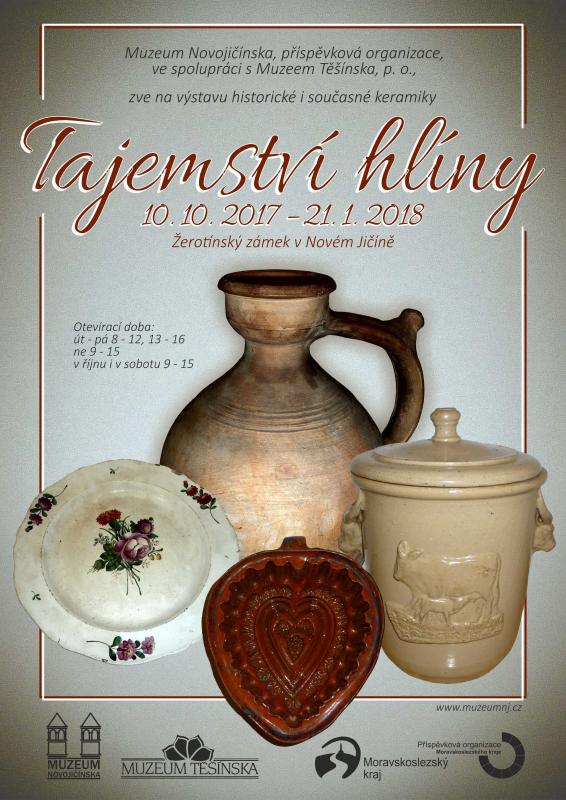 Naši činnost v roce 2017 podpořilyMoravskoslezský kraj, města Bílovec, Frenštát p. R., Nový Jičín, Odry, Příbor, Městysi Spálov a Suchdol n. O., obce Bartošovice, Jeseník n. O., Luboměř, Mankovice, Mořkov, Rybí, Slatina, Starý Jičín, Tichá, Veřovice, Ženklava a společnost Varroc Lighting Systém, s. r. o.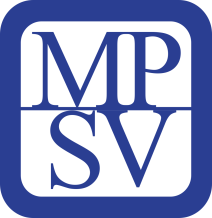 Přijímáme dobrovolníky
pro pomoc nevidomým a slabozrakým.Informace zájemcům o dobrovolnictví nebo o službu dobrovolníků poskytne – oblastní koordinátor
dobrovolníků Petr Jasinský tel.:  778 768 381.KONTAKTNÍ A REDAKČNÍ ÚDAJESjednocená organizace nevidomých a slabozrakých České republiky, zapsaný spolek (SONS ČR, z. s.)Oblastní odbočka v Novém JičíněSokolovská 617/9, 741 01 Nový JičínIČ: 65399447, DIČ: CZ 65399447Bankovní spojení: 212092074/0300 - ČSOB - N. Jičínweb.: www.sonsnj.cz, mobil: 776 488 164 (Hyvnar)e-mail: novyjicin-odbocka@sons.czbudova u autobusového nádraží, 1. patro na konci schodiště vpravo.  PORADENSKÉ HODINY A PŮJČOVNA
KOMPENZAČNÍCH  POMŮCEK:Pondělí: 	8:00-12:00 a 12:30-16.30Středa: 	8:00-12:00 a 12:30-16:00Jinak po předchozí domluvě.Občasník pro těžce zrakově postižené, neprodejná tiskovina.